Laureano MiceliFecha de nacimiento: 11/10/1990 | Teléfono: 4982-1628 | Celular: 1136001801 |  Estado civil: SolteroE-mail: miceli.laureano@gmail.com  |  Dirección: Perón 4456 6to C, Capital Federal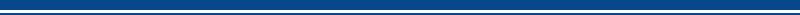 Experiencia ProfesionalPrincipales responsabilidades:Picking de partesFacturaciónControl de inventarioUso del Software de Gestión interno (GERP)Principales responsabilidades:Formación AcadémicaEscuela Primaria: Instituto Albert Einstein Escuela Secundaria: 9 de Julio (Título Bachiller con orientación Técnico Contable)Idioma: inglesEscrito intermedio.Oral básico.ConocimientosOfimática:Microsoft Office Pack.Otros (OpenOffice, LibreOffice, Google Drive).Sistemas:Linux básico.Windows 95/98/XP/Vista/Seven/8/Server 2003.Android.Desarrollo Web:HTML5/CSS3 nivel avanzado.PHP y MySQL nivel intermedio.JavaScript nivel intermedio.Frameworks (jQuery, Codeigniter, Laravel, Bootstrap, Semantic UI)Composer y Node.jsSEO nivel intermedio.Sistemas de foros (vBulletin, MyBB, SMF, phpBB)Wordpress, WooCommerce, PrestaShopProgramación:Pawn nivel avanzado.C/C++ nivel básico.Python nivel básico.Diseño Multimedia:Photoshop nivel avanzado.Sony Vegas nivel avanzado.After Effects nivel intermedio.Mezcla y Producción de Música Electrónica:Traktor Pro nivel avanzado.Ableton nivel intermedio.Otros ConocimientosCursos Realizados- Android Bootcamp (grupo GTUG en ITBA)- DJ Inicial (ARJAUS - Ableton Certified)PortfolioWeb/Blog Personal: http://aluknot.github.ioBlog de Desarrollo Web: http://desarrolloweb.sickgamers.netObjetivo Laboral
Poder desarrollarme en un ámbito profesional que brinde una cultura organizacional propensa al crecimiento personal y profesionalLG Electronics: Diciembre 2009 – Marzo 2011Cargo: Empleado Part Sales PostventaLG Electronics: Marzo 2011 – Agosto 2014Cargo: Supervisor MC PostventaEncargado de gestión logística reportando a Part LeaderControl de inventarioSeguimiento de procesos y reportingUso del Software de Gestión interno (GERP)Encargado de enviar códigos de desbloqueo de celularesEncargado de personal